Al Comune di LoanoOGGETTO: MODIFICA DELLA SEGNALETICA PER OCCUPAZIONE DI SUOLOPUBBLICO (da allegare all'istanza di occupazione di suolo pubblico)Il Sottoscritto	nato il 	a	residente in 	via	n.	C.F. 	DICHIARA DI ESSERE A CONOSCENZAche l'autorizzazione richiede modifiche temporanee alla viabilità e/o all'occupazione della sede stradale;che il rilascio dell'autorizzazione è subordinato al parere del Comando Polizia Municipale e relativa emissione di Ordinanza per le modifiche temporanee da apportare, previo pagamento delle somme sotto indicate.   In caso di segnaletica collocata a cura del richiedente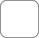 € 50,00 con versamento tramite IUV da richiedere al Comando di Polizia Locale   In caso di segnaletica collocata a cura del Comando Polizia Municipale€ 100,00 con versamento tramite IUV da richiedere al Comando di Polizia LocaleSI IMPEGNAa sottostare a tutte le condizioni che in materia, sono contenute nel D.Lgs 507/93 e successive modificazioni, nel vigente Regolamento Comunale COSAP. nonché a quanto previsto dagli artt. 20 e 21 del Dlgs. 285/92, Codice della Strada e successive modificazioni;a collocare la segnaletica di divieto di sosta almeno 48 (quarantotto) ore prima dell'inizio della validità del provvedimento;a mantenere in perfetta efficienza la segnaletica apposta curandone la manutenzione ed assumendosi ogni responsabilità penale e civile per qualsiasi danno a persone o cose che la permanenza e/o la collocazione di tale segnaletica possa causare;a comunicare tempestivamente l'eventuale conclusione anticipata dei lavori relativi ai provvedimenti richiesti ed emessi.Loano,		IN FEDE